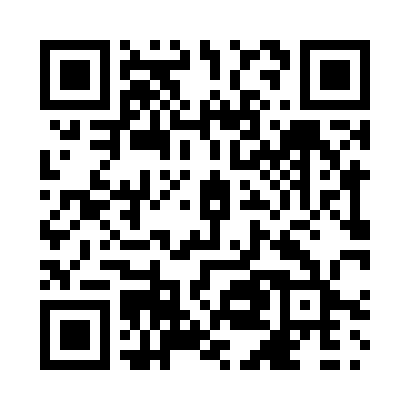 Prayer times for Greenbank, Ontario, CanadaWed 1 May 2024 - Fri 31 May 2024High Latitude Method: Angle Based RulePrayer Calculation Method: Islamic Society of North AmericaAsar Calculation Method: HanafiPrayer times provided by https://www.salahtimes.comDateDayFajrSunriseDhuhrAsrMaghribIsha1Wed4:346:061:136:138:209:532Thu4:326:051:136:138:229:553Fri4:306:041:136:148:239:564Sat4:296:021:136:158:249:585Sun4:276:011:136:158:2510:006Mon4:256:001:136:168:2610:017Tue4:235:581:136:178:2710:038Wed4:215:571:136:188:2910:059Thu4:195:561:126:188:3010:0610Fri4:185:551:126:198:3110:0811Sat4:165:531:126:208:3210:1012Sun4:145:521:126:208:3310:1113Mon4:135:511:126:218:3410:1314Tue4:115:501:126:218:3510:1515Wed4:095:491:126:228:3710:1616Thu4:085:481:126:238:3810:1817Fri4:065:471:126:238:3910:2018Sat4:055:461:136:248:4010:2119Sun4:035:451:136:258:4110:2320Mon4:025:441:136:258:4210:2421Tue4:005:431:136:268:4310:2622Wed3:595:421:136:268:4410:2723Thu3:585:411:136:278:4510:2924Fri3:565:411:136:288:4610:3025Sat3:555:401:136:288:4710:3226Sun3:545:391:136:298:4810:3327Mon3:535:381:136:298:4910:3528Tue3:515:381:136:308:5010:3629Wed3:505:371:146:308:5010:3830Thu3:495:361:146:318:5110:3931Fri3:485:361:146:328:5210:40